Утверждаю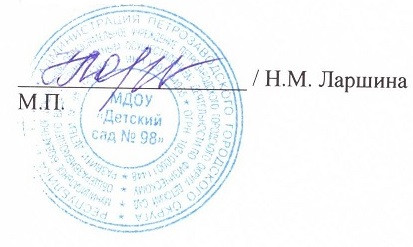 МЕНЮ на 26 апреля 2024 г.ЗАВТРАК (сад/ясли)Выход блюда в граммахВыход блюда в граммахКалорийностьКалорийностьЗАВТРАК (сад/ясли)Сад(Дети 3-7 л.)Ясли(Дети 1–3 л.)Сад(Дети 3-7 л.)Ясли(Дети 1–3 л.)1Каша геркулесовая на молоке сладкая с маслом180  150   205,5171,32Кофейный напиток с молоком 180150    71.159,23Бутерброд с маслом       33/522/4   186,2161,3ВТОРОЙ ЗАВТРАКНапиток  из свежих яблок2001509672                   ОБЕД1Суп картофельный с зел.горошком мясо гов.б/к    250  200 108 86,42Сложный гарнир (картоф.пюре с маслом, капуста тушеная)    180  150 157,2 130,13Котлета куриная       55    50 101,692,44Соленый огурчик      30    20    3,9  2,6 5Компот из изюма     180   150   99  82,5 6  Хлеб ржаной     42,536   76,9  65,1ПОЛДНИК1Кефир150140   75702Шанежка с яблоками6050  220,8184                                       Ужин 1Запеканка рисовая с творогом      120    100  208,8 1742Соус ягодный       30    20     81,854,53Чай с сахаром      180150      13,511,24 Хлеб пшеничный 332277,551,7ИТОГО:1782,81468,3